Photoshop – J_Flowers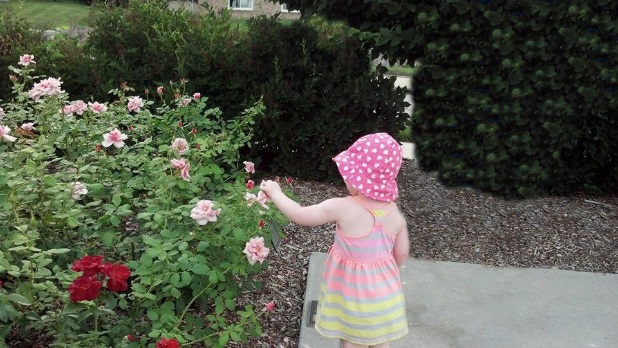 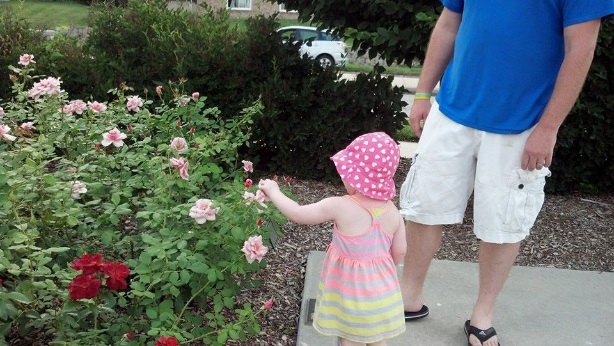 Open J_Flowers from  your Photoshop folderDon’t forget to duplicate your image and duplicate your layer!Use the tools we have learned to remove the extra boy and improve the pictureAdd the text “Jaiden”Add a Style/Warm to the text (your choice)Add an effect (fx) to the text (your choice)Add a border of 25 pixels around the pictureMake sure you are not on the text layer, control + A to Select AllSelect > Modify > Border (25 pixels)Edit > Fill > Color (choose a color you like), then control + D to DeselectSave as a psd and jpg (please add your last name to the file name)Copy the jpg to your “to be graded” folderPhotoshop – J_FlowersOpen J_Flowers from  your Photoshop folderDon’t forget to duplicate your image and duplicate your layer!Use the tools we have learned to remove the dad and car AND improve the pictureAdd the text “Jaiden”Add a Style/Warm to the text (your choice)Add an effect (fx) to the text (your choice)Add a border of 25 pixels around the pictureMake sure you are not on the text layer, control + A to Select AllSelect > Modify > Border (25 pixels)Edit > Fill > Color (choose a color you like), then control + D to DeselectSave as a psd and jpg (please add your last name to the file name)Copy the jpg to your “to be graded” folder